‏6 פברואר, 2020‏י"א שבט, תש"פ‏לכבוד: ישובים, מוס"ח, מנהלי מחלקות.שלום רב,הנדון: הערכת מצב מזג אויר סוערלאור תחזית סוף השבוע קיימנו הערכת מצב ברשות מנכ"ל המועצה.להל"ן עיקרי ההנחיות:ישובים ומוסדות במועצה:א. להנחות את התושבים לנקות ולפתוח מרזבים בבתים.ב. לחזק דודי שמש ,קולטים, וציוד אחר שיכל לעוף.ג. לפתוח נקזים בתעלות הניקוז בישוב.ד. להכין את ציוד החירום.מועצה:א. תאום קבלני צמ"ה, משאבות וקבלני חשמל.ב. הכנת ציוד – משאבות, מחסומים, עגלות חירום וכו'.ג. רשימת כוננים – כל מחלקה תעביר רשימת כוננים למוקד.ד. זמינות מנהלים – מנהל שיוצא מאזור המועצה מתבקש לעדכן את המנכ"ל.ככל שידרשו שינויים לאור שינוי בתחזית נעדכן.על כל אירוע יש לדווח למוקד בטל 3109*, 049879677.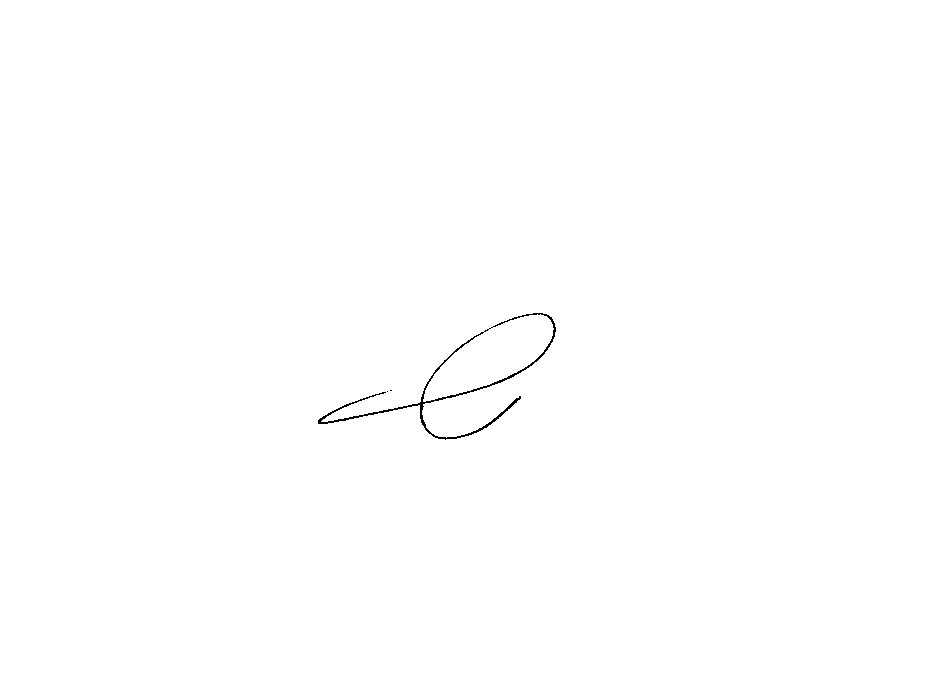  ב ב ר כ ה ,ישי עפרוניהעתקים:משה דוידוביץ – ר. מועצה.דן תנחומא – מנכ"ל.